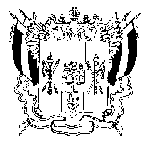 ТЕРРИТОРИАЛЬНАЯ ИЗБИРАТЕЛЬНАЯ КОМИССИЯ_____ШОЛОХОВСКОГО РАЙОНА РОСТОВСКОЙ ОБЛАСТИ_____ПОСТАНОВЛЕНИЕО регистрации депутата Собрания депутатов Дубровского сельского поселения пятого созыва по Дубровскому десятимандатному избирательному округу №1 Кудиновой Светланы Михайловны	В соответствии с ч.9 ст. 65 Областного закона от 12.05.2016г. №525-ЗС «О выборах и референдумах в Ростовской области» и постановлением Территориальной избирательной комиссии Шолоховского района Ростовской области № 28-6 от 20.09.2021 года «О результатах выборов депутатов Собрания депутатов Дубровского сельского поселения пятого созыва Шолоховского района Ростовской области по Дубровскому десятимандатному избирательному округу №1», Территориальная избирательная комиссия Шолоховского района Ростовской области ПОСТАНОВЛЯЕТ:Зарегистрировать депутатом Собрания депутатов Дубровского сельского поселения пятого созыва Шолоховского района Ростовской области по Дубровскому десятимандатному избирательному округу №1: Кудинову Светлану Михайловну, 1981 года рождения; место жительства Ростовская область, Шолоховский район, хутор Антиповский; избранного на основании всеобщего равного и прямого избирательного права при тайном голосовании.Выдать Кудиновой Светлане Михайловне удостоверение депутата Собрания депутатов Дубровского сельского поселения пятого созыва Шолоховского района Ростовской области.Разместить настоящее постановление на сайте Территориальной избирательной комиссии Шолоховского района Ростовской области в информационно-телекоммуникационной сети «Интернет».Контроль за исполнением настоящего постановления возложить на секретаря комиссии Овчелупову Е. В.5 октября 2021 г.№ 32-31Шолоховский районПредседатель комиссии Р. А. СередаСекретарь комиссииЕ. В. Овчелупова